Judecătoria DrochiaStr. 31 august 1989, 8Judecătoria DrochiaStr. 31 august 1989, 8Judecătoria DrochiaStr. 31 august 1989, 8Judecătoria DrochiaStr. 31 august 1989, 8Judecătoria DrochiaStr. 31 august 1989, 8Judecătoria DrochiaStr. 31 august 1989, 8Judecătoria DrochiaStr. 31 august 1989, 8Elementul clădirii/terenuluiProblemele identificateprivind asigurarea accesibilitățiiProblemele identificateprivind asigurarea accesibilitățiiRecomandările privindasigurarea accesibilitățiiRecomandările privindasigurarea accesibilitățiiAutoritatea responsabilăNr.fotoTerenul în imediată apropiere de clădire (în raza de 200 metri de la clădire)Trotuarul este executat din asfalt, necesită reparație. Lățimea trotuarului este accesibilă.Bordurile sunt coborâte la trecerile de pietoni, însă lipsește pavajul tactil de avertizare.Porțiunea de teren în fața clădirii Judecătoriei este executat din pavaj. Suprafața este dreaptă, fără denivelări.Lipsește parcarea amenajată.  Spațiu pentru parcare există doar în spatele clădirii. Respectiv, nu sunt amenajate locurile rezervate pentru parcarea persoanelor  cu dizabilități. Căile de circulație de trecerea de pietoni până la clădire și parcare, precum și de la parcare spre clădire, nu sunt marcate prin pavaj tactil.Trotuarul este executat din asfalt, necesită reparație. Lățimea trotuarului este accesibilă.Bordurile sunt coborâte la trecerile de pietoni, însă lipsește pavajul tactil de avertizare.Porțiunea de teren în fața clădirii Judecătoriei este executat din pavaj. Suprafața este dreaptă, fără denivelări.Lipsește parcarea amenajată.  Spațiu pentru parcare există doar în spatele clădirii. Respectiv, nu sunt amenajate locurile rezervate pentru parcarea persoanelor  cu dizabilități. Căile de circulație de trecerea de pietoni până la clădire și parcare, precum și de la parcare spre clădire, nu sunt marcate prin pavaj tactil.Repararea trotuarului până la Judecătorie.Marcarea prin pavaj tactil (de orientare și de avertizare) traseele de circulație pietonală de la intrarea în clădire (60-80 cm pînă la începerea scărilor) pînă la parcare, precum și de la intrarea în clădire până la trecerea de pietoniRezervarea, marcarea și a amenajarea a cel puțin unui loc de parcare special pentru persoanele cu dizabilități în apropierea clădirii. Lățimea parcării să nu fie mai mică de 3,6 m. Distanța dintre masini -nu mai puțin de 1 mRepararea trotuarului până la Judecătorie.Marcarea prin pavaj tactil (de orientare și de avertizare) traseele de circulație pietonală de la intrarea în clădire (60-80 cm pînă la începerea scărilor) pînă la parcare, precum și de la intrarea în clădire până la trecerea de pietoniRezervarea, marcarea și a amenajarea a cel puțin unui loc de parcare special pentru persoanele cu dizabilități în apropierea clădirii. Lățimea parcării să nu fie mai mică de 3,6 m. Distanța dintre masini -nu mai puțin de 1 mPrimăria DrochiaAdministrația instanței judecătorești2,3,2,3Intrarea în clădireLa intrarea în clădire sunt 6 trepte cu înălțimea sumară de 72 cm. Rampa de acces lipsește, fiind instalate două șine metalice pe trepte.În fața scărilor și a ușii de intrare nu este instalat pavajul tactil de avertizare. Prima și ultima treaptă nu sunt marcate prin culorile contrastante.Treptele sunt acoperite cu covrolin pentru siguranțăLa intrare este instalată  o ușă dublă, lățimea fiecărei uși constituie 80 cm, lățimea normativă minima admisibilă a uneia din uși  fiind de 90 cm. La necesitate poate fi deschisă și a doua ușă, însă cu ajutorul unei terțe persoane. Ușa de intrare are un prag de 5 cm. În fața ușii există spațiul de manevră accesibil. La intrarea în clădire sunt 6 trepte cu înălțimea sumară de 72 cm. Rampa de acces lipsește, fiind instalate două șine metalice pe trepte.În fața scărilor și a ușii de intrare nu este instalat pavajul tactil de avertizare. Prima și ultima treaptă nu sunt marcate prin culorile contrastante.Treptele sunt acoperite cu covrolin pentru siguranțăLa intrare este instalată  o ușă dublă, lățimea fiecărei uși constituie 80 cm, lățimea normativă minima admisibilă a uneia din uși  fiind de 90 cm. La necesitate poate fi deschisă și a doua ușă, însă cu ajutorul unei terțe persoane. Ușa de intrare are un prag de 5 cm. În fața ușii există spațiul de manevră accesibil. Construirea unei rampe accesibile pentru persoanele utilizatoare de scaun rulant, care să nu depășească unghiul rampei de 8% (unghiul de 8% se asigură conform următoarelor calcule: la 1 metru de înălțime a scărilor se asigură 12 metri de lungime a rampei). Pentru a asigura unghiul de inclinație de 8%, lungimea minimă a rampei trebuie să constituie 8,6 metri. Rampa trebuie să aibă o suprafață continuă, dreaptă și antiderapantă, coeficient de adeziune 0,4-0,75. Pe toată lungime a rampei, pe ambele părți trebuie să fie instalate barele de sprijin, la o distanță de 90 cm, înălțimea barelor 70-90 cm.Înstalarea pavajului tactil la o distanță de 60-80 cm în fața treptelor și a ușii de intrareMarcarea  primei și ultimei trepte cu benzile contrastante  pentru accesul și siguranța persoanelor cu dizabilități de vedereCoborârea pragurilor de la ușile de intrare pînă la înălțimea de 14 mm (1,4 cm) sau nivelarea lor cu mini-rampe din ambele părți ai pragului, fixate de prag (unghiul mini-rampei să nu depășească 10 %, adică la 5 cm înălțime a pragului – de asigurat 50 cm de lungime a mini-rampei, din fiecare parte a pragului )Instalarea unei sonerii la ușa de intrare pentru a solicita ajutor la deschiderea ușii și intrarea în clădire (în special pentru persoanele utilizatoare de scaun rulant)Construirea unei rampe accesibile pentru persoanele utilizatoare de scaun rulant, care să nu depășească unghiul rampei de 8% (unghiul de 8% se asigură conform următoarelor calcule: la 1 metru de înălțime a scărilor se asigură 12 metri de lungime a rampei). Pentru a asigura unghiul de inclinație de 8%, lungimea minimă a rampei trebuie să constituie 8,6 metri. Rampa trebuie să aibă o suprafață continuă, dreaptă și antiderapantă, coeficient de adeziune 0,4-0,75. Pe toată lungime a rampei, pe ambele părți trebuie să fie instalate barele de sprijin, la o distanță de 90 cm, înălțimea barelor 70-90 cm.Înstalarea pavajului tactil la o distanță de 60-80 cm în fața treptelor și a ușii de intrareMarcarea  primei și ultimei trepte cu benzile contrastante  pentru accesul și siguranța persoanelor cu dizabilități de vedereCoborârea pragurilor de la ușile de intrare pînă la înălțimea de 14 mm (1,4 cm) sau nivelarea lor cu mini-rampe din ambele părți ai pragului, fixate de prag (unghiul mini-rampei să nu depășească 10 %, adică la 5 cm înălțime a pragului – de asigurat 50 cm de lungime a mini-rampei, din fiecare parte a pragului )Instalarea unei sonerii la ușa de intrare pentru a solicita ajutor la deschiderea ușii și intrarea în clădire (în special pentru persoanele utilizatoare de scaun rulant)Administrația instanței judecătorești1, 9,5,61, 41.Căile de circulație în interiorul clădirii Căile de circulație în interiorul clădirii nu sunt marcate prin pavaj tactil (de avertizare- în fața obstacolelor, de orientare – pe traseele principale) Suprafața pardoselii este executată din materiale lunecoase, ceea ce creează riscul de traumatizareClădirea este slab iluminată Nu sunt aplicate indicatoare și/sau pictograme de orientare și semnalizare pentru ghidarea persoanelor cu dizabilități de auz și cu dizabilități psiho-socialeCăile de circulație în interiorul clădirii nu sunt marcate prin pavaj tactil (de avertizare- în fața obstacolelor, de orientare – pe traseele principale) Suprafața pardoselii este executată din materiale lunecoase, ceea ce creează riscul de traumatizareClădirea este slab iluminată Nu sunt aplicate indicatoare și/sau pictograme de orientare și semnalizare pentru ghidarea persoanelor cu dizabilități de auz și cu dizabilități psiho-socialeA marca prin pavaj tactil căile de circulație în interiorul clădirii (în fața obstacolelor- pavaj de avertizare, pe traseele principale – pavaj de orientare)A asigura iluminarea mai bună a coridoarelor și încăperilor în interiorul clădiriiA aplica indicatoare și/sau pictograme de orientare și semnalizare pentru ghidarea persoanelor cu dizabilități de auz și cu dizabilități psiho-socialeA marca prin pavaj tactil căile de circulație în interiorul clădirii (în fața obstacolelor- pavaj de avertizare, pe traseele principale – pavaj de orientare)A asigura iluminarea mai bună a coridoarelor și încăperilor în interiorul clădiriiA aplica indicatoare și/sau pictograme de orientare și semnalizare pentru ghidarea persoanelor cu dizabilități de auz și cu dizabilități psiho-socialeAdministrația instanței judecătorești6, 12, 13 Sălă de ședință accesibilăSala de ședință se află la 1 etaj.Ușa la intrarea în sala de ședințe este de 71 cm cu pragul de 5 cm.Spatiu de circulație accesibil fără obstacole, acustică bunăSala de ședință se află la 1 etaj.Ușa la intrarea în sala de ședințe este de 71 cm cu pragul de 5 cm.Spatiu de circulație accesibil fără obstacole, acustică bună1. A lărgi lățimea golului ușii până la 90 cm.2. A coborî pragul de la ușă pînă la înălțimea de 14 mm (1,4 cm) sau lui cu mini-rampe din ambele părți ai pragului, fixate de prag (unghiul mini-rampei să nu depășească 10 %, adică la 5 cm înălțime a pragului – de asigurat 50 cm de lungime a mini-rampei, din fiecare parte a pragului)1. A lărgi lățimea golului ușii până la 90 cm.2. A coborî pragul de la ușă pînă la înălțimea de 14 mm (1,4 cm) sau lui cu mini-rampe din ambele părți ai pragului, fixate de prag (unghiul mini-rampei să nu depășească 10 %, adică la 5 cm înălțime a pragului – de asigurat 50 cm de lungime a mini-rampei, din fiecare parte a pragului)11,12, 13Mobilier Mobilier accesibil cu spațiu de manevră adecvatMobilier accesibil cu spațiu de manevră adecvat7, 8, 11, 12, 13Grupul sanitarGrupul  sanitar nu este acccesibil pentru persoanele cu dizabilități,  lățimea usilor de 70 cm, și cele două de la grupul sanitar de 85 cm. Sunt instlate barele de suport.Căile de acces către încăperea sanitară, lavoar și către cabina de veceu nu sunt marcate prin pavajul tactil (de orientare și de avertizare)Grupul  sanitar nu este acccesibil pentru persoanele cu dizabilități,  lățimea usilor de 70 cm, și cele două de la grupul sanitar de 85 cm. Sunt instlate barele de suport.Căile de acces către încăperea sanitară, lavoar și către cabina de veceu nu sunt marcate prin pavajul tactil (de orientare și de avertizare)1. A lărgi lățimea golului fiecărei uși până la 90 cm.2. A marca prin pavaj tactil (de orientare și de avertizare) căile de acces către încăperea sanitară, lavoar și către vasul de veceu1. A lărgi lățimea golului fiecărei uși până la 90 cm.2. A marca prin pavaj tactil (de orientare și de avertizare) căile de acces către încăperea sanitară, lavoar și către vasul de veceuAdministrația instanței judecătorești16, 17, 18Accesibilitatea operațională pentru persoanele cu dizabilități senzorialeJudecătoria  nu au avut cazuri în care să solicite un traducător în limbajul semnelor.Responsabil pentru ghidarea în interiorul clădirii este persoana din paza de la intrate.Judecătoria  nu au avut cazuri în care să solicite un traducător în limbajul semnelor.Responsabil pentru ghidarea în interiorul clădirii este persoana din paza de la intrate.Se recomandă a încheia un contract cu Asociația Surzilor privind prestarea serviciilor de interpretare autorizată în limbajul semnelor.Se recomandă a încheia un contract cu Asociația Surzilor privind prestarea serviciilor de interpretare autorizată în limbajul semnelor.Administrația instanței judecătorești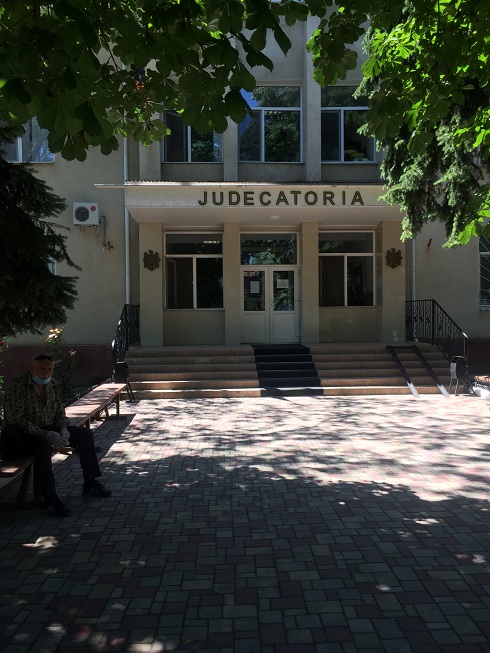 Poza 1. Intrarea în JudecătoriePoza 1. Intrarea în Judecătorie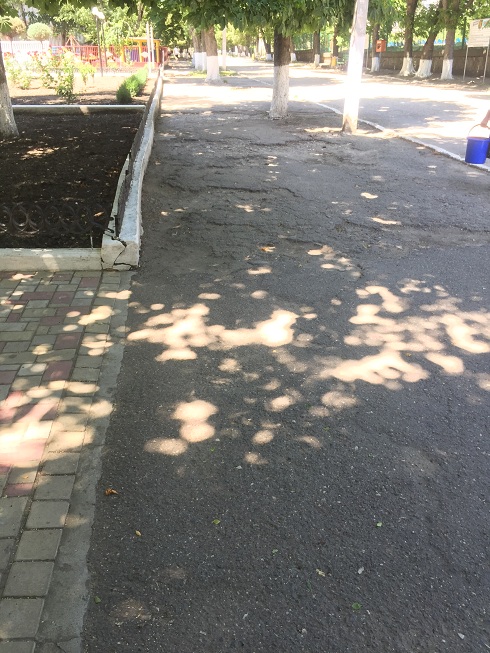 Poza 2. Trotuarul până la judecătoriePoza 2. Trotuarul până la judecătorie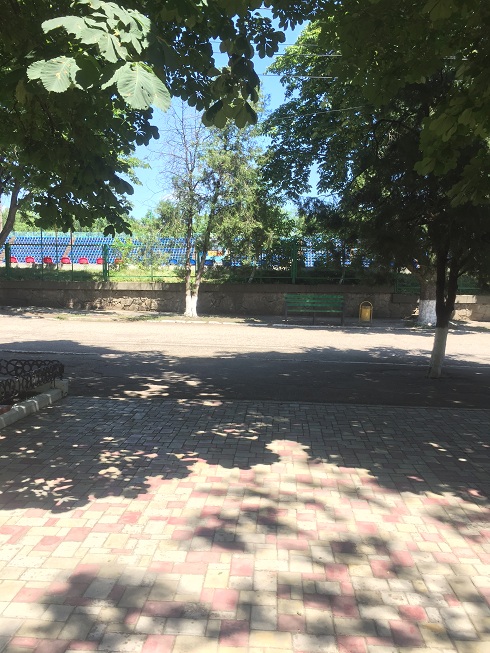 Poza 3. TrotuarulPoza 3. TrotuarulPoza 3. Trotuarul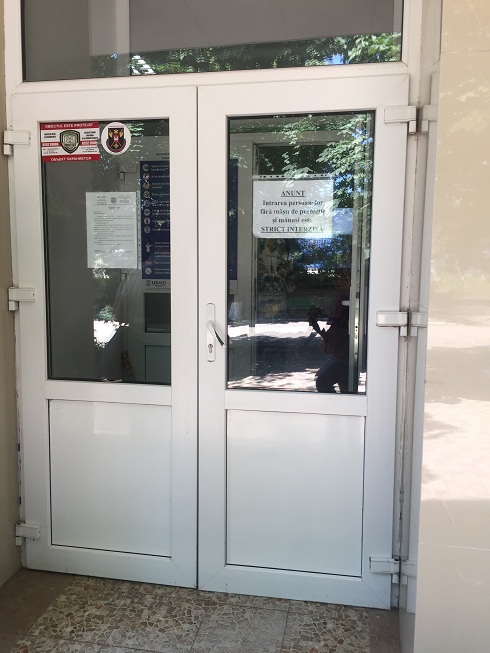 Poza 4. Ușa de la intrare în clădirePoza 4. Ușa de la intrare în clădire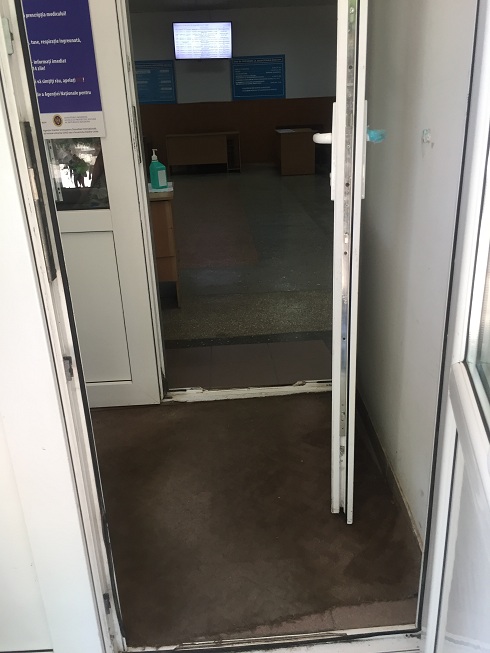 Poza 5. Ușile de la intrarePoza 5. Ușile de la intrare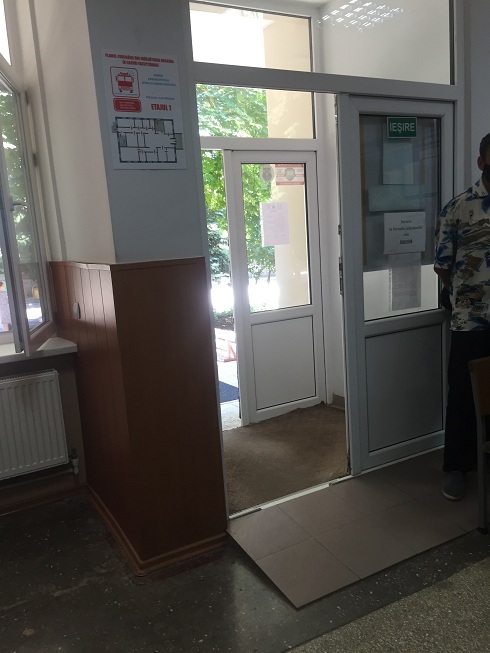 Poza 6. Intrarea din interiorPoza 6. Intrarea din interiorPoza 6. Intrarea din interior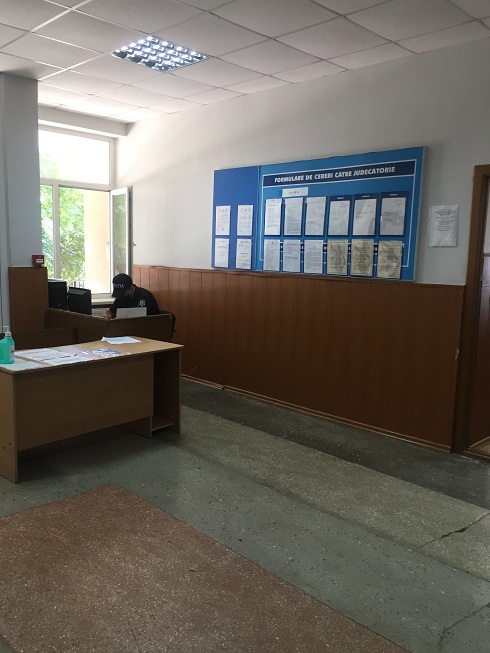 Poza 7. Holul de la intrarePoza 7. Holul de la intrare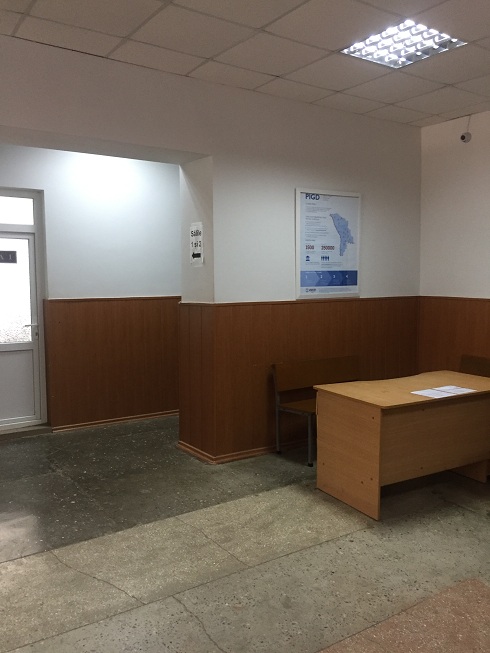 Poza 8. Holul de la intrarePoza 8. Holul de la intrare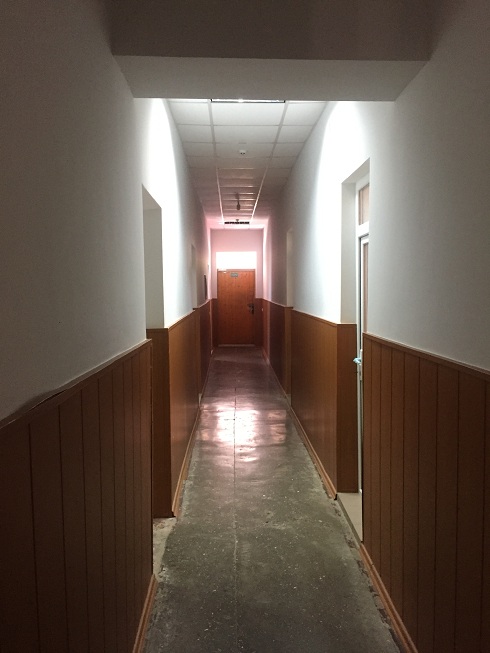 Poza 9. Holul spre sala de ședințePoza 9. Holul spre sala de ședințePoza 9. Holul spre sala de ședințe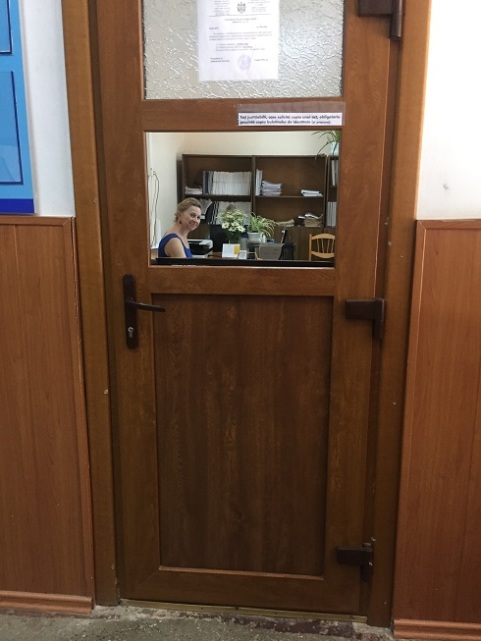 Poza 10. CancelariaPoza 10. Cancelaria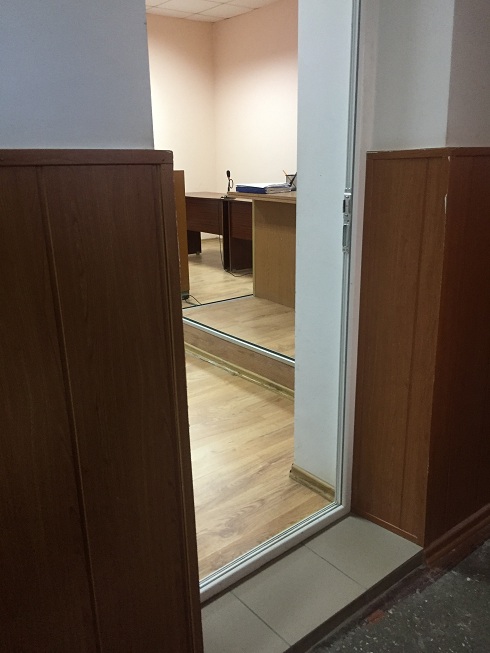 Poza 11. Sala de ședințePoza 11. Sala de ședințe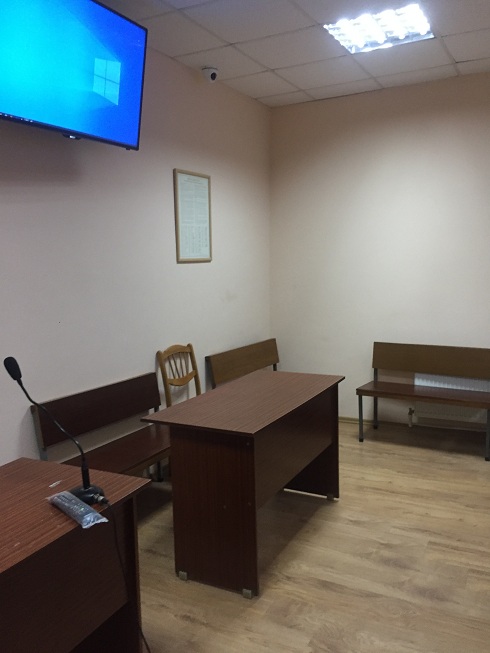 Poza 12. Sala de ședințePoza 12. Sala de ședințePoza 12. Sala de ședințe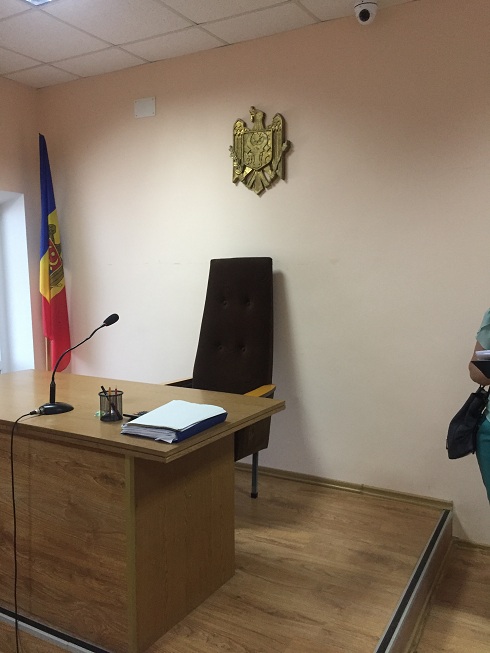 Poza 13. Sala de ședințePoza 13. Sala de ședințe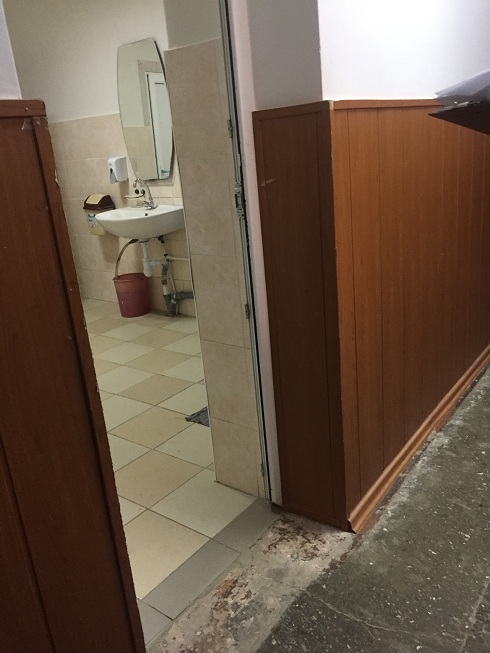 Poza 14. Grupul sanitarPoza 14. Grupul sanitar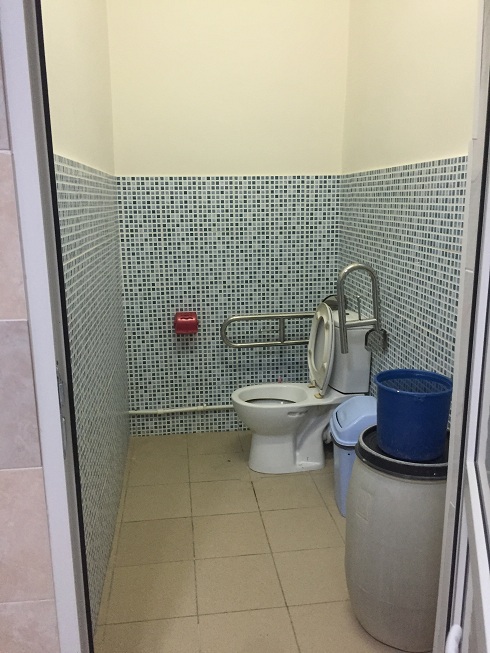 Poza 15. Grupul sanitarPoza 15. Grupul sanitarPoza 15. Grupul sanitar